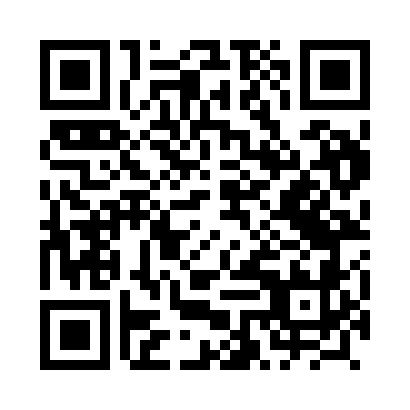 Prayer times for Alfonsow, PolandMon 1 Apr 2024 - Tue 30 Apr 2024High Latitude Method: Angle Based RulePrayer Calculation Method: Muslim World LeagueAsar Calculation Method: HanafiPrayer times provided by https://www.salahtimes.comDateDayFajrSunriseDhuhrAsrMaghribIsha1Mon4:166:1412:435:107:139:042Tue4:136:1212:435:127:159:063Wed4:106:1012:435:137:179:084Thu4:086:0712:425:147:189:115Fri4:056:0512:425:157:209:136Sat4:026:0312:425:167:229:157Sun3:596:0112:415:187:239:178Mon3:565:5912:415:197:259:209Tue3:535:5612:415:207:269:2210Wed3:505:5412:415:217:289:2411Thu3:475:5212:405:227:309:2712Fri3:445:5012:405:237:319:2913Sat3:415:4812:405:247:339:3214Sun3:385:4512:405:267:359:3415Mon3:355:4312:395:277:369:3616Tue3:325:4112:395:287:389:3917Wed3:295:3912:395:297:409:4118Thu3:265:3712:395:307:419:4419Fri3:235:3512:395:317:439:4720Sat3:195:3312:385:327:459:4921Sun3:165:3112:385:337:469:5222Mon3:135:2912:385:347:489:5523Tue3:105:2712:385:357:509:5724Wed3:075:2512:385:367:5110:0025Thu3:035:2312:375:377:5310:0326Fri3:005:2112:375:387:5510:0627Sat2:575:1912:375:397:5610:0928Sun2:535:1712:375:407:5810:1129Mon2:505:1512:375:428:0010:1430Tue2:465:1312:375:438:0110:17